Konspekt zajęć zdalnychBiedronki 2,5-3 latkiOpracowały : Joanna Gutkowska, Olga Nawara- NowakowskaData : 01.04.2021r Temat zajęć : Najpiękniejsze jajkaCele ogólne : rozwijanie mowywzmacnianie więzi rodzinnychrozwijanie sprawności manualnejzapoznanie ze składem jajka kurzegoCele szczegółowe :Dziecko :Odpowiada na pytania rodzicawie jak wygląda jajko i żółtko oraz jaki ma kolorwykonuje pracę plastycznąaktywnie uczestniczy w zabawach z rodzicemMetody : Pokaz, rozmowa kierowana, zadań stawianych dzieckuFormy : indywidualnaŚrodki dydaktyczne : Jajko, 2 szklanki, wydmuszka z jajka, farby plakatowe, pędzelek,  kolorowanka „Koszyczek wielkanocny”, tekst piosenki „ Pisanki, pisanki”,  nagranie piosenki „Pisanki, pisanki”.Kompetencje kluczowe :Kompetencje cyfrowe :Dziecko : słucha i tańczy do piosenki „Pisanki” odtwarzanej z komputeraPrzebieg zajęć : 1. Zabawa tradycyjna z rodziną w kole „Baloniku nasz malutki”Dziecko wraz z rodziną tworzy koło i bawi się w tradycyjną zabawę Baloniku nasz malutki”. 2. Zabawa badawcza „ Z czego się składa jajko”Rodzic pokazuje dziecku jajko, opowiada że jajko w środku składa się z : białka i żółtka następnie stuka   jajkiem  o szklankę. Tłumaczy dziecku to, że  jajko podzieliło  się na dwie skorupki a  część  białka wlała się do kubka. Następnie przelewa żółtko ze skorupki do skorupki i w ten sposób oddziela pozostałą część białka od żółtka. Dziecko z pomocą rodzica określa kolor oraz konsystencję białka i żółtka3. Praca plastyczna „ Pisanka wielkanocna”Rodzic bierze jajko i robi z niego wydmuszkę następnie rozdaje dziecku farby, kubeczek z wodą i pędzelek. Zadaniem dziecka jest pomalowanie farbami wydmuszki według własnego pomysłu.4.  Zabawa ruchowa „Pisanki, pisanki”Rodzic wraz z dzieckiem słucha i tańczy do piosenki „Pisanki”Pisanki, pisanki,
jajka malowane
nie ma Wielkanocy
bez barwnych pisanek.

Pisanki, pisanki
jajka kolorowe,
na nich malowane
bajki pisankowe.

Na jednej kogucik,
a na drugiej słońce,
śmieją się na trzeciej
laleczki tańczące.

Na czwartej kwiatuszki,
a na piątej gwiazdki.
na każdej pisance
piękne opowiastki.https://www.youtube.com/watch?v=HhkpcqoWoA85. Kolorowanka „Koszyczek wielkanocny” (załącznik nr 1)Rodzic rozdaje dziecku kartkę z szablonem koszyczka wielkanocnego. Zadaniem dziecka jest pomalowanie koszyczka  oraz znajdujących się w nim elementów według własnego pomysłu. Po skończonej pracy rodzic pyta dziecko : co znajduje się w jego koszyczku wielkanocnym. Dziecko z małą pomocą rodzica wymienia rzeczy znajdujące się w koszyczku. 6. Ewaluacja zajęć : Podziękowanie dziecku za wspólną zabawę, pochwalenie dziecka za wspólną zabawę. Załącznik nr 1 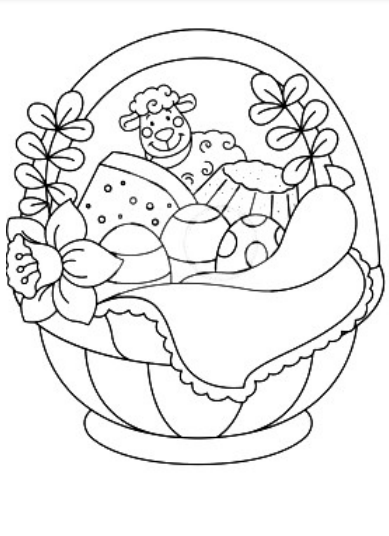 